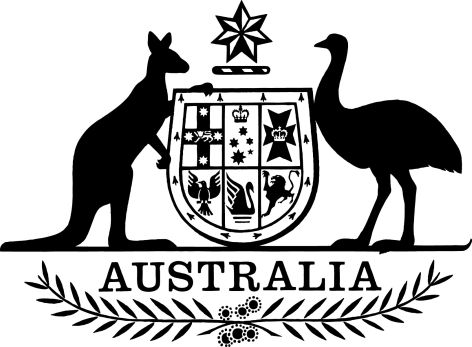 EXPOSURE DRAFT Australian Charities and Not-for-profits Commission Amendment (2021 Measures No. 2) Regulations 2021I, General the Honourable David Hurley AC DSC (Retd), Governor-General of the Commonwealth of Australia, acting with the advice of the Federal Executive Council, make the following regulations.Dated 				2021David HurleyGovernor-GeneralBy His Excellency’s CommandMichael Sukkar [DRAFT ONLY—NOT FOR SIGNATURE]Assistant Treasurer, Minister for Housing and Minister for Homelessness, Social and Community HousingContents1	Name	12	Commencement	13	Authority	14	Schedules	1Schedule 1—Amendments	2Australian Charities and Not-for-profits Commission Regulation 2013	21  Name		This instrument is the Australian Charities and Not-for-profits Commission Amendment (2021 Measures No. 2) Regulations 2021.2  Commencement	(1)	Each provision of this instrument specified in column 1 of the table commences, or is taken to have commenced, in accordance with column 2 of the table. Any other statement in column 2 has effect according to its terms.Note:	This table relates only to the provisions of this instrument as originally made. It will not be amended to deal with any later amendments of this instrument.	(2)	Any information in column 3 of the table is not part of this instrument. Information may be inserted in this column, or information in it may be edited, in any published version of this instrument.3  Authority		This instrument is made under the Australian Charities and Not-for-profits Commission Act 2012.4  Schedules		Each instrument that is specified in a Schedule to this instrument is amended or repealed as set out in the applicable items in the Schedule concerned, and any other item in a Schedule to this instrument has effect according to its terms.Schedule 1—AmendmentsAustralian Charities and Not-for-profits Commission Regulation 20131  Subsection 45.15(2)Omit “engage in conduct, or omit to engage in conduct, if the conduct”, substitute “do an act, or omit to do an act, if the act”.2  After paragraph 45.15(2)(a)Insert:	(aa)	as a summary offence under an Australian law, and the offence relates to:	(i)	real or personal property of any description, whether tangible or intangible; or	(ii)	a legal or equitable estate or interest in any such property, or a right, power or privilege in connection with any such property; or	(iii)	causing personal injury to an individual, or any other kind of impairment of an individual’s health, including the risk or threat of causing such injury or impairment; or3  At the end of section 45.15Add:	(3)	A registered entity must take reasonable steps to ensure that its resources are neither used, nor continued to be used, to promote or support acts or omissions by any entity that may be dealt with as described in paragraph (2)(a), (aa) or (b).	(4)	For the purposes of subsection (3), a registered entity’s resources includes:	(a)	its funds; and	(b)	its responsible entities, and employees, when acting in that capacity; and	(c)	its websites, social media accounts and other publications;but does not include any of its volunteers who are not one of its responsible entities.4  At the end of the instrumentAdd:Part 3-1—Application, saving and transitional provisionsDivision 1—Application of the Australian Charities and Not-for-profits Commission Amendment (2021 Measures No. 2) Regulations 202170.1  Application	(1)	The amendments made by the amending instrument apply in relation to acts or omissions occurring on or after the day the amending instrument commences.	(2)	In this section:amending instrument means the Australian Charities and Not-for-profits Commission Amendment (2021 Measures No. 2) Regulations 2021.Commencement informationCommencement informationCommencement informationColumn 1Column 2Column 3ProvisionsCommencementDate/Details1.  The whole of this instrumentThe earlier of:(a) if both Houses of the Parliament approve this instrument—the day after the day that the second House passes the resolution to do so; and(b) the day after the last day on which a resolution disallowing this instrument or a provision of this instrument could be passed by either House of the Parliament as referred to in section 42 of the Legislation Act 2003.However, the provisions do not commence at all if that instrument or a provision of that instrument is disallowed or taken to have been disallowed on or before that last day.